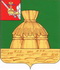 АДМИНИСТРАЦИЯ НИКОЛЬСКОГО МУНИЦИПАЛЬНОГО РАЙОНАПОСТАНОВЛЕНИЕ27.01.2017 года		                                                                                 № 101г. НикольскО Порядке  утверждения положений (регламентов)  об официальных  физкультурных мероприятиях и спортивных соревнованиях  Никольского муниципального района, требований к содержанию этих положений (регламентов)В соответствии с частью 9 статьи 20 Федерального закона от 4 декабря 2007 года  N 329-ФЗ "О физической культуре и спорте в Российской Федерации" (с последующими изменениями),  п.26 ч.1 ст.15 131-ФЗ « Об общих принципах организации местного самоуправления в Российской Федерации», Уставом районаПОСТАНОВЛЯЕТ:
1. Утвердить Порядок утверждения положений (регламентов) об официальных физкультурных мероприятиях и спортивных соревнованиях Никольского муниципального района  (приложение 1).

2. Утвердить требования к содержанию положений (регламентов) об официальных физкультурных мероприятиях и спортивных соревнованиях Никольского муниципального   района (приложение 2).

3. Настоящее постановление вступает в силу после официального опубликования в районной газете «Авангард» и подлежит размещению на официальном сайте администрации Никольского муниципального района в информационно-телекоммуникационной сети «Интернет».                           Глава района 				     В.В. Панов             Приложение 1
к Постановлениюадминистрации Никольскогомуниципального районаот 27.01.2017 года № 101ПОРЯДОК УТВЕРЖДЕНИЯ ПОЛОЖЕНИЙ (РЕГЛАМЕНТОВ) ОБ ОФИЦИАЛЬНЫХ ФИЗКУЛЬТУРНЫХ МЕРОПРИЯТИЯХ И СПОРТИВНЫХ СОРЕВНОВАНИЯХ НИКОЛЬСКОГО МУНИЦИПАЛЬНОГО РАЙОНА
        1.  Настоящий Порядок разработан в соответствии с Федеральным законом от 4 декабря 2007 года N 329-ФЗ "О физической культуре и спорте в Российской Федерации" и устанавливает действующий на территории Никольского муниципального района  порядок утверждения положений (регламентов) об официальных физкультурных мероприятиях и спортивных соревнованиях  Никольского муниципального района.
         2. Положения (регламенты) являются документами, регламентирующими проведение официальных физкультурных мероприятий и спортивных соревнований Никольского муниципального района. Официальные физкультурные мероприятия и спортивные мероприятия Никольского муниципального района проводятся в соответствии с утвержденным Календарным планом официальных физкультурных мероприятий и спортивных мероприятий Никольского муниципального района (далее - Календарный план).
        Содержание положений (регламентов) об официальных физкультурных мероприятиях и спортивных соревнованиях Никольского муниципального района должно соответствовать требованиям, предусмотренным в приложении 2 к настоящему постановлению.
       3. Положения  (регламентов) об официальных физкультурных мероприятиях и спортивных соревнованиях разрабатываются отделом по физической культуре  и спорту администрации Никольского муниципального района на основе предложений физкультурно-спортивной организации или самостоятельно. Положения  утверждаются главой района  не менее чем за 30 календарных дней до даты проведения мероприятия или соревнования. Положения направляются в организации ответственные за организацию и проведение официальных физкультурных мероприятий и спортивных соревнований  Никольского муниципального района, которыми издается приказ и утверждается смета расходов на проведение физкультурных мероприятий и спортивных соревнований.  4. Утвержденные положения (регламенты) об официальных физкультурных мероприятиях и спортивных мероприятиях не менее чем за 25 дней  до даты проведения мероприятия или соревнования:
       - направляются в физкультурно-спортивные организации района, администрации муниципальных  образований района  и в другие заинтересованные организации и учреждения;
       - размещаются на официальном сайте администрации Никольского муниципального района.
Приложение 2к Постановлениюадминистрации Никольскогомуниципального районаот 27.01.2017 года № 101ТРЕБОВАНИЯ К СОДЕРЖАНИЮ ПОЛОЖЕНИЙ (РЕГЛАМЕНТОВ) ОБ ОФИЦИАЛЬНЫХ ФИЗКУЛЬТУРНЫХ МЕРОПРИЯТИЯХ И СПОРТИВНЫХ МЕРОПРИЯТИЯХПоложение составляется отдельно на каждое официальное  физкультурное мероприятие и спортивное  мероприятие  Никольского муниципального района.Положения  (регламенты) об официальных физкультурных мероприятиях и спортивных соревнованиях Никольского муниципального района  должны содержать следующие разделы :

1)  наименование физкультурного мероприятия или спортивного соревнования;

2) цель и задачи физкультурного мероприятия или спортивного соревнования;

3) общее руководство проведением физкультурного мероприятия или спортивного соревнования;

4) учреждение, организация  осуществляющие непосредственное проведение физкультурного мероприятия или спортивного соревнования; если у проводимого физкультурного мероприятия или спортивного соревнования 2 организатора, то между ними распределяются права и обязанности;

5) сроки и место проведения физкультурного мероприятия или спортивного соревнования;

6) требования, предъявляемые к участникам, условия допуска;

7) программа, регламент, условия проведения физкультурного мероприятия или спортивного соревнования;

8) условия определения победителей и подведения итогов физкультурного мероприятия или спортивного мероприятия;

9) условия награждения победителей и призеров физкультурного мероприятия или спортивного соревнования;

10) условия финансирования физкультурного мероприятия или спортивного соревнования;

11) обеспечение безопасности участников и зрителей;12) страхование участников;13) предотвращение противоправного влияния на результаты соревнований;

14) условия подачи заявок на участие в физкультурном мероприятии или спортивном соревновании.